1.15	considerar la identificación de bandas de frecuencias para su utilización por las administraciones para las aplicaciones de los servicios móvil terrestre y fijo que funcionan en la gama de frecuencias 275-450 GHz, de conformidad con la Resolución 767 (CMR-15);IntroducciónLos Miembros de la APT han acordado insertar una nueva nota en el RR, la número 5.X115, para la identificación de las bandas de frecuencias que utilicen las administraciones en las aplicaciones de los servicios móvil terrestre y fijo que funcionen en la gama de frecuencias 275-450 GHz.El Informe UIT-R SM.2450-0 muestra la viabilidad de la compartición entre las aplicaciones del servicio fijo/servicio móvil terrestre y el SETS (pasivo)/SAR en las bandas particulares (275-296 GHz, 306-313 GHz, 320-330 GHz y 356-450 GHz). En cuanto a las demás bandas de frecuencias los estudios vigentes han demostrado la inviabilidad de la compartición entre las aplicaciones del SF/SMT y las del SETS (pasivo)/SRA. Teniendo en cuenta la continua evolución de la tecnología en terahercios y las nuevas aplicaciones que se prevé utilicen partes de la banda 275-450 GHz en el futuro, la identificación para la implementación de aplicaciones del SF/SMT en esta gama de frecuencias no debería constreñir la utilización de nuevas aplicaciones en el futuro.PropuestasARTÍCULO 5Atribuciones de frecuenciaSección IV – Cuadro de atribución de bandas de frecuencias
(Véase el número 2.1)MOD	ACP/24A15/1248-3 000 GHzMotivos:	Los Miembros de la APT han acordado insertar una nueva nota en el RR, la número 5.X115, para la identificación de las bandas de frecuencias que utilicen las administraciones en las aplicaciones de los servicios móvil terrestre y fijo que funcionen en la gama de frecuencias 275-450 GHz.ADD	ACP/24A15/25.X115	La antedicha identificación, cuya implementación se pretende, no establece ninguna prioridad sobre otras aplicaciones de los servicios de radiocomunicaciones en la gama de 275-450 GHz:–	aplicaciones del servicio móvil terrestre: 275-296 GHz, 306-313 GHz, 320-330 GHz y 356-450 GHz;–	aplicaciones del servicio fijo: 275-296 GHz, 306-313 GHz, 320-330 GHz y 356-450 GHz.La antedicha identificación, cuya implementación se pretende, no establece ninguna prioridad sobre otras aplicaciones de los servicios de radiocomunicaciones en la gama de 275-450 GHz.Se insta a las administraciones que deseen poner a disposición las bandas de frecuencias antes mencionadas para aplicaciones de los servicios fijo y/o móvil terrestre a que adopten todas las medidas posibles para proteger los servicios pasivos que funcionan de conformidad con el número 5.565 hasta la fecha en que se incluya en el Cuadro de atribución de frecuencias la gama de frecuencias 275-1 000 GHz antes mencionada. Teniendo en cuenta la protección del servicio de exploración de la Tierra por satélite (pasivo), las bandas 296-306 GHz, 313-320 GHz y 330-356 GHz no deben utilizarse para los servicios móvil terrestre ni fijo.En las bandas de frecuencias 275-296 GHz, 306-313 GHz, 318-323 GHz, 327-333 GHz y 388-424 GHz, deben implementarse medidas de mitigación (por ejemplo, distancias de separación y/o ángulos de evitación mínimos), según proceda, para garantizar la protección de los emplazamientos radioastronómicos frente a las aplicaciones de los servicios móvil terrestre y/o fijo, en función de cada caso.     (CMR-19)Motivos:	El Informe UIT-R SM.2450-0 muestra la viabilidad de la compartición entre las aplicaciones del servicio fijo/servicio móvil terrestre y el SETS (pasivo)/SAR en las bandas particulares (275-296 GHz, 306-313 GHz, 320-330 GHz y 356-450 GHz). En cuanto a las demás bandas de frecuencias los estudios vigentes han demostrado la inviabilidad de la compartición entre las aplicaciones del SF/SMT y las del SETS (pasivo)/SRA. Teniendo en cuenta la continua evolución de la tecnología en terahercios y las nuevas aplicaciones que se prevé utilicen partes de la banda 275-450 GHz en el futuro, la identificación para la implementación de aplicaciones del SF/SMT en esta gama de frecuencias no debería constreñir la utilización de nuevas aplicaciones en el futuro.NOC	ACP/24A15/35.565	Se han identificado las siguientes bandas de frecuencias en la gama 275-1 000 GHz para que las administraciones las utilicen en aplicaciones de servicios pasivos:–	servicio de radioastronomía: 275-323 GHz, 327-371 GHz, 388-424 GHz, 426-442 GHz, 453-510 GHz, 623-711 GHz, 795-909 GHz y 926-945 GHz;–	servicio de exploración de la Tierra por satélite (pasivo) y servicio de investigación espacial (pasivo): 275-286 GHz, 296-306 GHz, 313-356 GHz, 361-365 GHz, 369-392 GHz, 397-399 GHz, 409-411 GHz, 416-434 GHz, 439-467 GHz, 477-502 GHz, 523-527 GHz, 538-581 GHz, 611-630 GHz, 634-654 GHz, 657-692 GHz, 713-718 GHz, 729-733 GHz, 750-754 GHz, 771-776 GHz, 823-846 GHz, 850-854 GHz, 857-862 GHz, 866-882 GHz, 905-928 GHz, 951-956 GHz, 968-973 GHz 
y 985-990 GHz.La utilización de frecuencias de la gama 275-1 000 GHz por los servicios pasivos no excluye la utilización de esta gama por los servicios activos. Se insta a las administraciones que deseen poner a disposición las frecuencias en la gama 275-1 000 GHz para aplicaciones de los servicios activos a que adopten todas las medidas posibles para proteger los citados servicios pasivos contra la interferencia perjudicial hasta la fecha en que se establezca el Cuadro de atribución de frecuencias en la gama de frecuencias 275-1 000 GHz antes mencionada.Todas las frecuencias en la gama 1 000-3 000 GHz pueden ser utilizadas por los servicios activos y pasivos.     (CMR-12)Motivos:	No es necesario modificar el número 5.565 del RR, ya que la adición de los servicios fijo y móvil terrestre a la gama de frecuencias 275-450 GHz puede lograrse mediante la inclusión de una nueva nota que identifique las bandas de frecuencias destinadas a aplicaciones del SMT/SF que satisfacen con creces las necesidades de espectro.SUP	ACP/24A15/4#49832RESOLUCIÓN 767 (CMR-15)Estudios relativos a la identificación de espectro para su utilización
por las administraciones para aplicaciones de los servicios móvil
terrestre y fijo que funcionan en la gama
de frecuencias 275-450 GHzMotivos:	Ya no se necesitan tras la CMR-19.______________Conferencia Mundial de Radiocomunicaciones (CMR-19)
Sharm el-Sheikh (Egipto), 28 de octubre – 22 de noviembre de 2019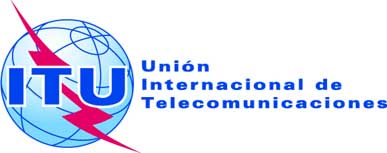 SESIÓN PLENARIAAddéndum 15 al
Documento 24-S23 de septiembre de 2019Original: inglésPropuestas Comunes de la Telecomunidad Asia-PacíficoPropuestas Comunes de la Telecomunidad Asia-Pacíficopropuestas para los trabajos de la conferenciapropuestas para los trabajos de la conferenciaPunto 1.15 del orden del díaPunto 1.15 del orden del díaAtribución a los serviciosAtribución a los serviciosAtribución a los serviciosRegión 1Región 2Región 3248-250		AFICIONADOS				AFICIONADOS POR SATÉLITE				Radioastronomía				5.149248-250		AFICIONADOS				AFICIONADOS POR SATÉLITE				Radioastronomía				5.149248-250		AFICIONADOS				AFICIONADOS POR SATÉLITE				Radioastronomía				5.149250-252		EXPLORACIÓN DE LA TIERRA POR SATÉLITE (pasivo)				RADIOASTRONOMÍA				INVESTIGACIÓN ESPACIAL (pasivo)				5.340 5.563A250-252		EXPLORACIÓN DE LA TIERRA POR SATÉLITE (pasivo)				RADIOASTRONOMÍA				INVESTIGACIÓN ESPACIAL (pasivo)				5.340 5.563A250-252		EXPLORACIÓN DE LA TIERRA POR SATÉLITE (pasivo)				RADIOASTRONOMÍA				INVESTIGACIÓN ESPACIAL (pasivo)				5.340 5.563A252-265		FIJO				MÓVIL				MÓVIL POR SATÉLITE (Tierra-espacio)				RADIOASTRONOMÍA				RADIONAVEGACIÓN				RADIONAVEGACIÓN POR SATÉLITE				5.149 5.554252-265		FIJO				MÓVIL				MÓVIL POR SATÉLITE (Tierra-espacio)				RADIOASTRONOMÍA				RADIONAVEGACIÓN				RADIONAVEGACIÓN POR SATÉLITE				5.149 5.554252-265		FIJO				MÓVIL				MÓVIL POR SATÉLITE (Tierra-espacio)				RADIOASTRONOMÍA				RADIONAVEGACIÓN				RADIONAVEGACIÓN POR SATÉLITE				5.149 5.554265-275		FIJO				FIJO POR SATÉLITE (Tierra-espacio)				MÓVIL				RADIOASTRONOMÍA				5.149 5.563A265-275		FIJO				FIJO POR SATÉLITE (Tierra-espacio)				MÓVIL				RADIOASTRONOMÍA				5.149 5.563A265-275		FIJO				FIJO POR SATÉLITE (Tierra-espacio)				MÓVIL				RADIOASTRONOMÍA				5.149 5.563A275-3 000	(No atribuida) 5.565275-3 000	(No atribuida) 5.565275-3 000	(No atribuida) 5.565